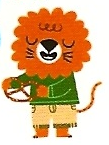 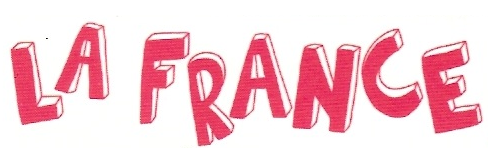 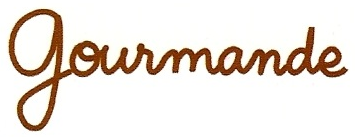 ACTIVITÉ 1 / ΔΡΑΣΤΗΡΙΟΤΗΤΑ 1ACTIVITÉ 2 / ΔΡΑΣΤΗΡΙΟΤΗΤΑ 2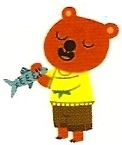 ACTIVITÉ 3 / ΔΡΑΣΤΗΡΙΟΤΗΤΑ 3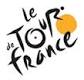 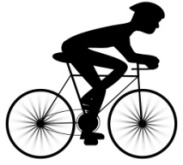 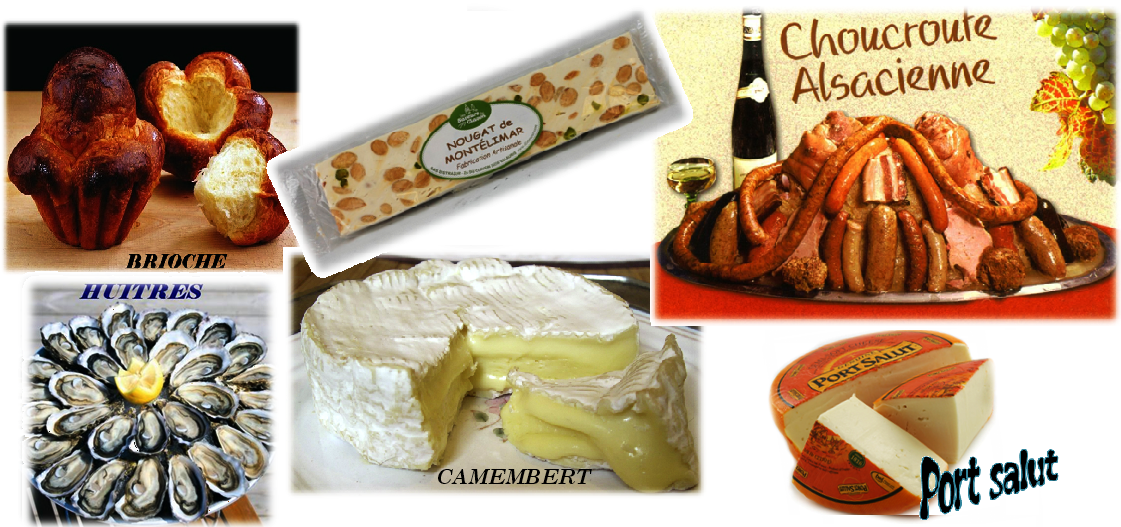 ACTIVITÉ 4  /  ΔΡΑΣΤΗΡΙΟΤΗΤΑ 4Au restaurant 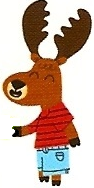 Serveur : Bonjour! 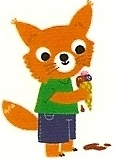 Client(e): Bonjour!Serveur : Qu’est-ce que vous prenez ? Client(e): Je voudrais………………………….Serveur : Voilà! Client(e): Merci!ACTIVITÉ 5  /  ΔΡΑΣΤΗΡΙΟΤΗΤΑ 5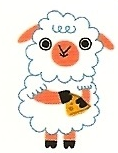 https://www.youtube.com/watch?v=FXUAd91CdeAChampagneMoutardeJambonTarteBretzelChampignon - - - - - -ABCDEF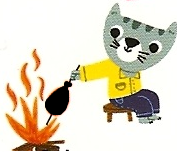 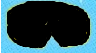 ________________Brioche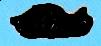 ________________Choucroute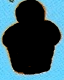 ________________Port-salut1.Caen2.La Rochelle3.Strasbourg4.Paris5.Montélimar